Diwash 
Email :- diwash.339987@2freemail.com 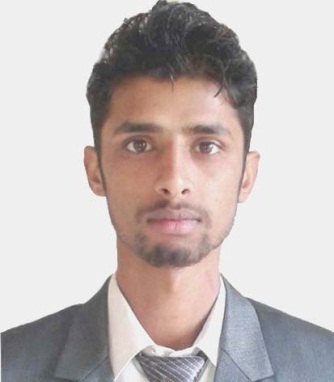 Employment History:Spinneys Dubai LLC.Customer Service Assistant (10 Jun 2016 – Running)Org. Type: Super Market- Assigned Duties / Responsibilities- Handling Customer- Goods display - PackingSanskriti Infoedge P. Ltd. (My Trip 2 Nepal)Account Executive (1st Oct 2015 – 30st May 2016)Org. Type: Travels and Tours- Assigned Duties / Responsibilities-Reconciliation Sales and Purchase	- Payment Follow up - Ageing Report- Bank ReconciliationRolling Plans Pvt. Ltd.Contract Center Representative (22nd March 2015- 23rd Sep 2015)Org. Type: Call Center of Ncell- Assigned Duties / Responsibilities-Counseling the unsatisfied customers - Handling Customer QueriesComputer Support CenterSenior Accountant (Mar 01, 2012- 30 Dec 2014)
Org. Type :Remittance and Computer workAssigned Duties / Responsibilities-Checking and paying the remittance. -Counseling with unsatisfied customers -Keeping records of transactions & cash closing.- Analysis of Transaction- Bank Reconciliation-Working as a computer operator for simple Hardware and software issue.QualificationPersonal InformationCareer and Application Information:Trainings:-Computer ApplicationGraphic DesignAccounting PackageHardware and SoftwareCAREER OBJECTIVEInterested to have a challenging profession in any reputed national and international management organization. Like to put academic knowledge and experience into practice and to utilize my hidden talent. To initiate new ideas and activities in corporate or in any organization.DegreeMajorsInstitutionBoardPercentageYear (A.D.)Graduation (BBS)FinanceNepal Commerce  CampusT U54%2015IntermediateBusiness mathVijaya Memorial H.S. SchoolHSEB59.30%2012SLCOpt. Economics and EducationRatna Secondary SchoolBoard of Nepal50.64 %2005Nationality:NepaleseGender:MaleDate of Birth:10 Nov,1989 A.DMarital Status:SingleReligion:HinduPreferred Job Location:Abu DhabiPreferred Industry Type:Banking/ Insurance/Financial Services /SalesPreferred Job Category: Accountant, Cashier, Computer Operator etc.Preferred Position:Entry LevelYears Of Experience:4 yearsLanguagesWritingReadingSpeakingNepaliExcellentExcellentExcellentEnglishVery GoodExcellentVery GoodHindipoorGoodVery Good